First Name of Application CV No 1623474Whatsapp Mobile: +971504753686 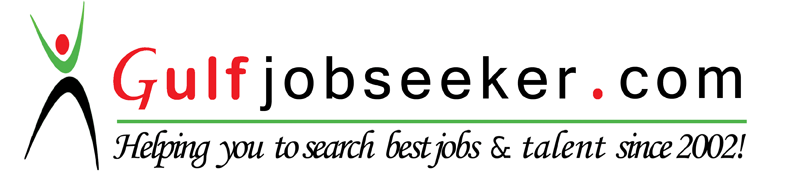 To get contact details of this candidate Purchase our CV Database Access on this link.http://www.gulfjobseeker.com/employer/services/buycvdatabase.php CAREER OBJECTIVES:-		To pursue a challenging, motivating and rewarding career contributing to the growth of the organization, along with enhancing my knowledge and skills. To obtain a position within the company that will allow me to utilize my education and work experience for the benefit of the company as well as for personal growth and professional advancementMeticulous and result oriented professional with 6 + years of experience with expertise in Insurance Executive (Anti Money Laundering & Know Your Customer)Administrative officerCapita India Pvt Ltd Designation: Insurance Executive (Anti Money Laundering)Process: New Business and Servicing.Period: October 2014 – November 2015Client Name: Zurich Insurance (Middle East)Key Deliverables:Quality checking and analysing source documents. Email Writing. Identifying possible patterns of unusual/suspicious activity. Know Your Customer (KYC Compliance Requirement).AML (Anti Money Laundering) Researcher Responsible for creating, preparing and providing initial recommendations regarding unusual/suspicious customer activity.  Business and or identification documents  Supporting documents pertaining to individual transaction if applicable. Funds transfer history and details.Analyse New Business Insurance Required Documents.
 Process and record new insurance policies and claims.Modify, update, and process existing policies and claims to reflect any change in beneficiary, amount of coverage, or type of insurance.Sri Channegowda InstitutionsDesignation: Administrative officerPeriod: January 2013 – October 2014ey Deliverables:Maintains administrative staff by recruiting, selecting, orienting, and training employees; maintaining a safe and secure work environment; developing personal growth opportunities. Accomplishes staff results by communicating job expectations, planning, monitoring, and appraising job results counselling, disciplining employees, initiating, coordinating, and enforcing systems and procedures.Provides communication systems by identifying needs, evaluating options, maintaining equipment and approving invoices.Prepare for and respond to the annual audit.Evaluate, train and develop staff.Ensure records are maintained.Team leadership and management skills.Analytical and problem solving skills. Computer skills including the Ability to operate spreadsheets and word-processing programs. Analytical and problem solving.PATRA India BPO ServicesDesignation: Process Executive (USA Commercial Insurance) Process: Policy Checking and Certificate Issuance	Period : December 2011 to December 2012 Key Deliverables:Compare information from application to criteria for policy reinstatement and approve reinstatement when criteria are met.Compose business correspondence for supervisors, managers and professionals.Correspond with insured or agent to obtain information or inform them account status or changes.Examine letters from policyholders or agents, original insurance applications, and other company documents to determine if changes are needed and effects of changes.Obtain computer printout of policy cancellations or retrieve cancellation cards from file.Organize and work with detailed office or warehouse records, maintaining files for each policyholder, including policies that are to be reinstated or cancelled.Review and verify data, such as age, name, address, and principal sum and value of property on insurance applications and policies.Transcribe data to worksheets and enter data into computer for use in preparing documents and adjusting accounts.New Kolar Nursing HomeDesignation: Administration AssistantPeriod: July 2009 to November 2011Medical Claims ProcessorPatient Health Records maintainer.Pharmacy Stock Ordering.Plan Budgets and set rates for health services.Develop procedures for quality assurance, patient services, medical treatments, department activities and public relation outreach.Overseeing staff.Understanding the financial background of the office.Anti-Money Laundering Certificate from Employer (Capita India Pvt Ltd Under the Supervision of Zurich Insurance Money Laundering Officer)Underwent International English level test with 6.5 \ 9 (Listening, Reading, Writing and Speaking )Level Band.Computer: BASICS:  Windows, Word, EXCEL, IT Research Competency - proficient in the use of Internet and on-line retrieval systems for information researchDate of Birth		:	20th June 1985Nationality		:	Indian
Gender		             :             Male
Marital Status		:	SingleLanguages Known	:	English, Kannada, Telugu, Hindi and Tamil.
Hobbies		:	Antique Collections, Listening Music.Completed BSc ( Biotechnology) in 2011 by securing 57% under Bangalore University